高中历史复习全套思维导图商周时期政治文化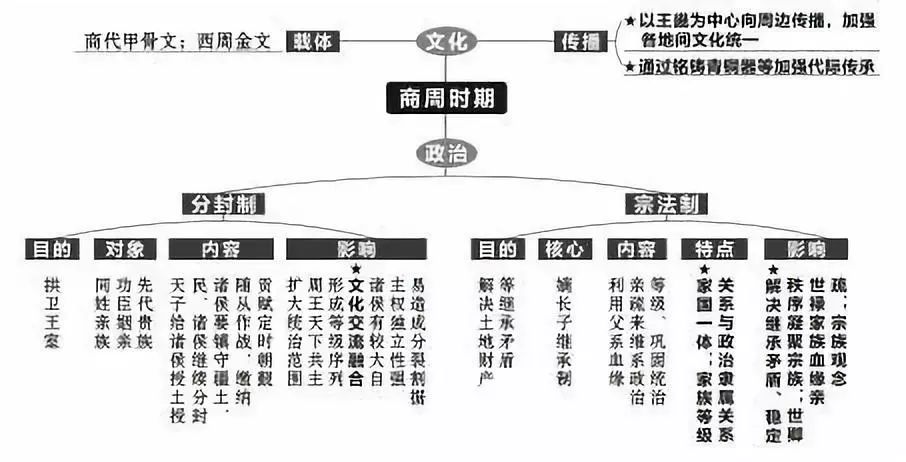 春秋战国时期政治经济文化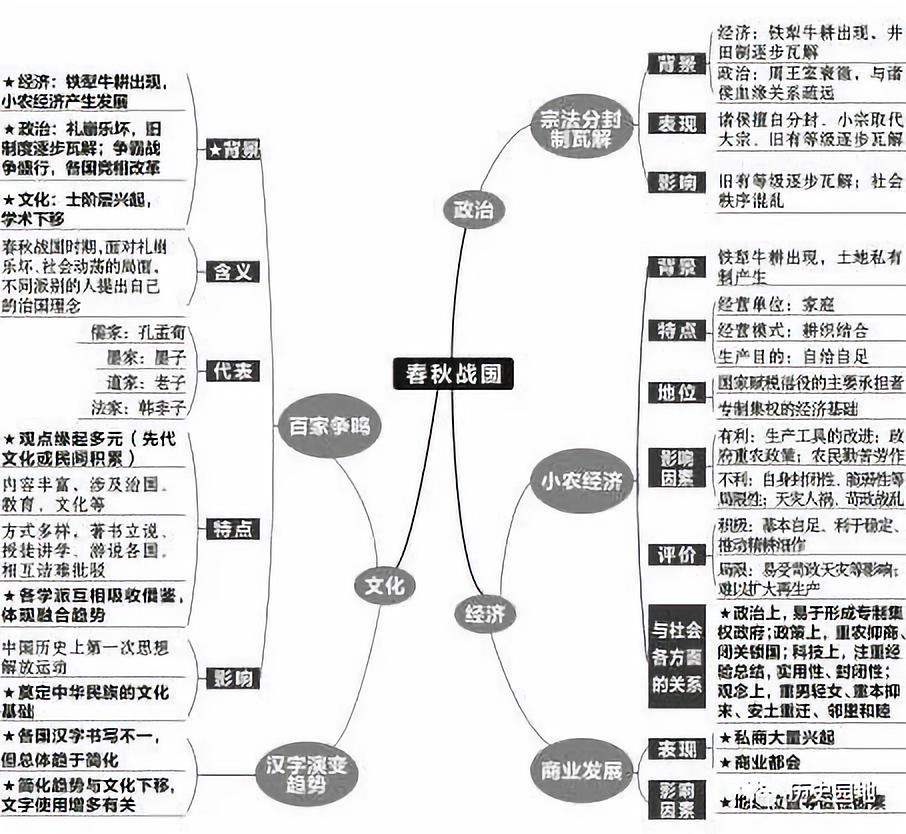 秦朝时期政治经济文化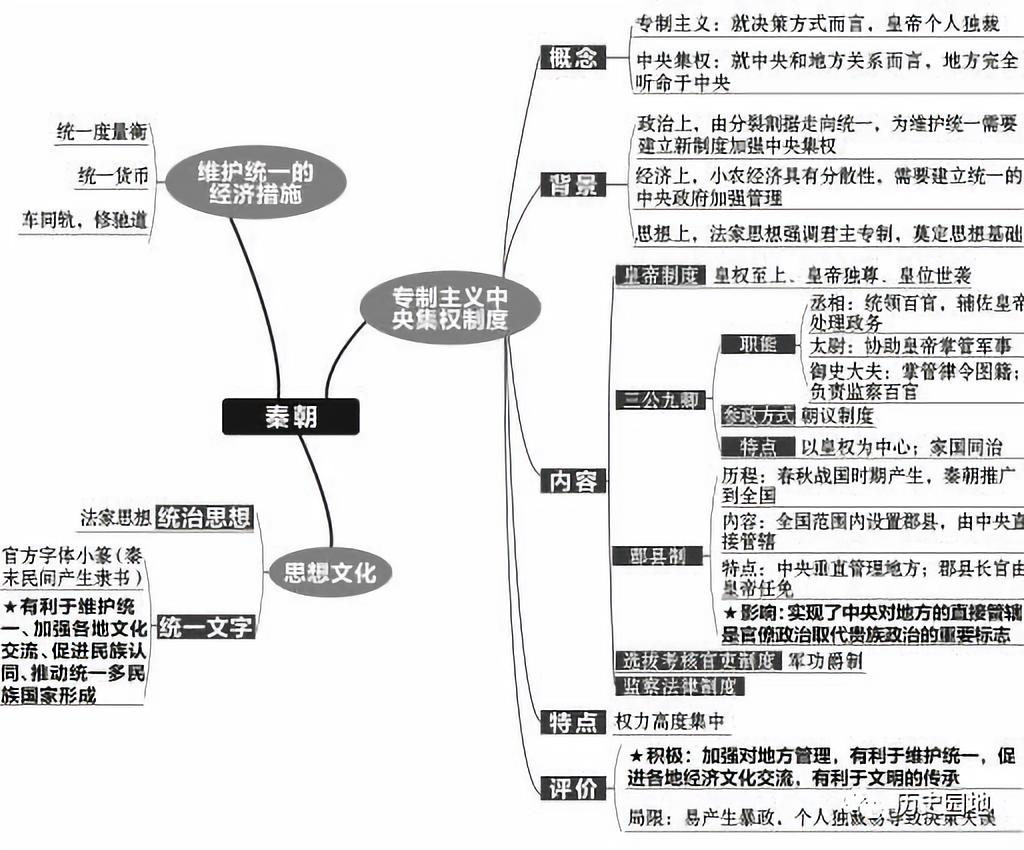 汉朝时期政治经济思想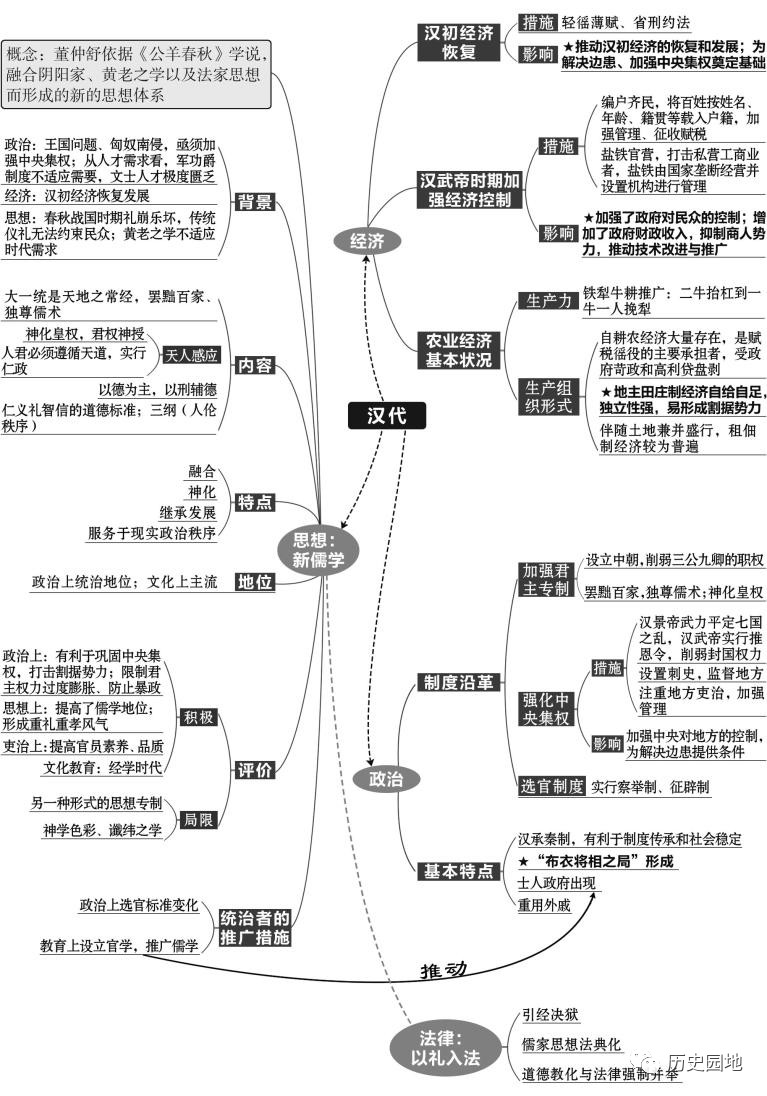 魏晋南北朝时期政治经济文化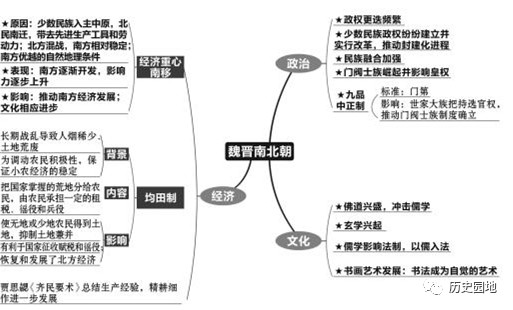 隋唐时期政治经济文化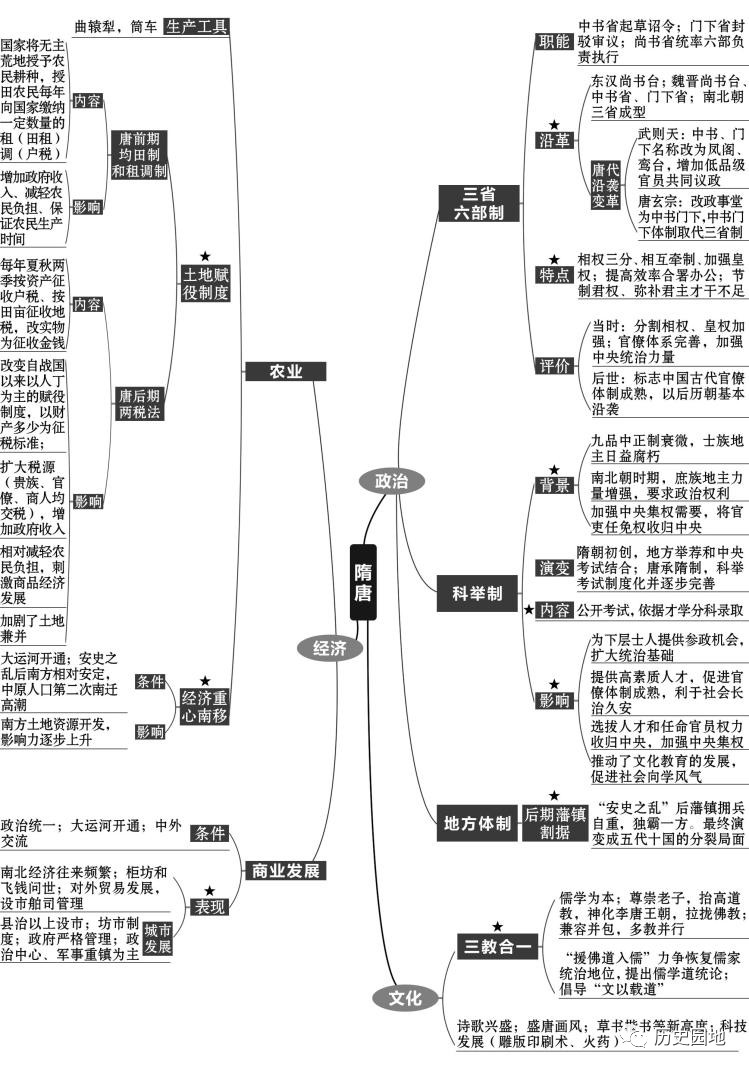 两宋时期政治经济文化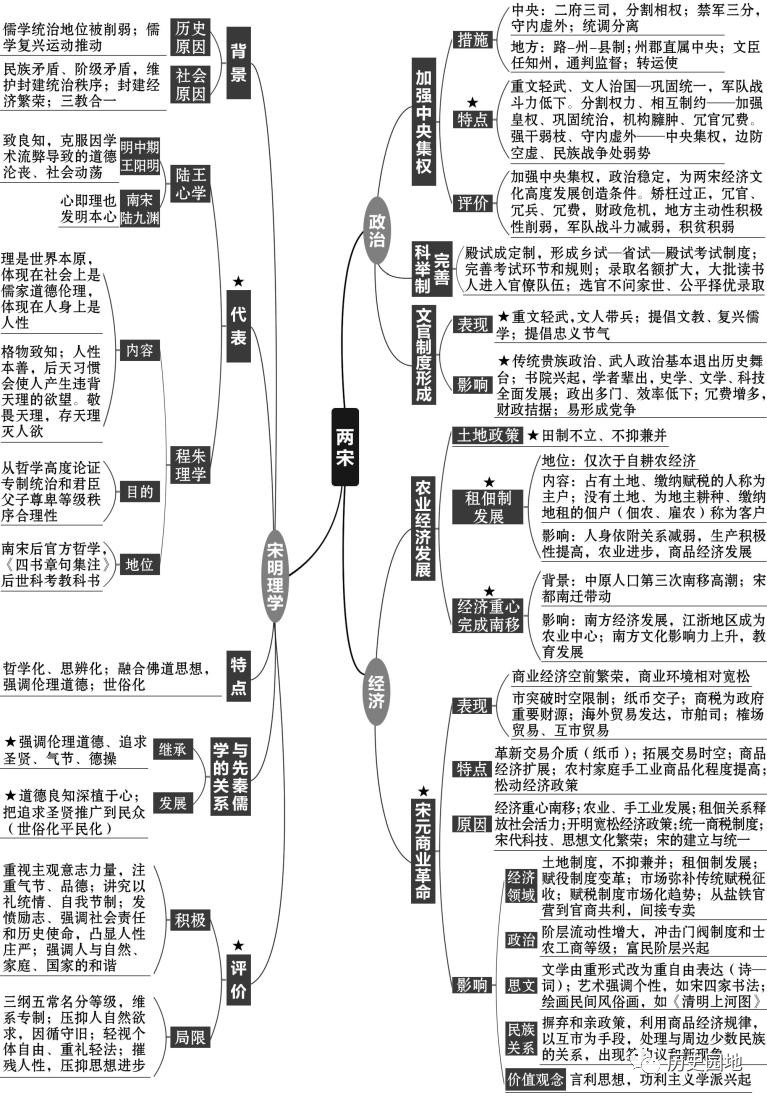 明清时期政治经济文化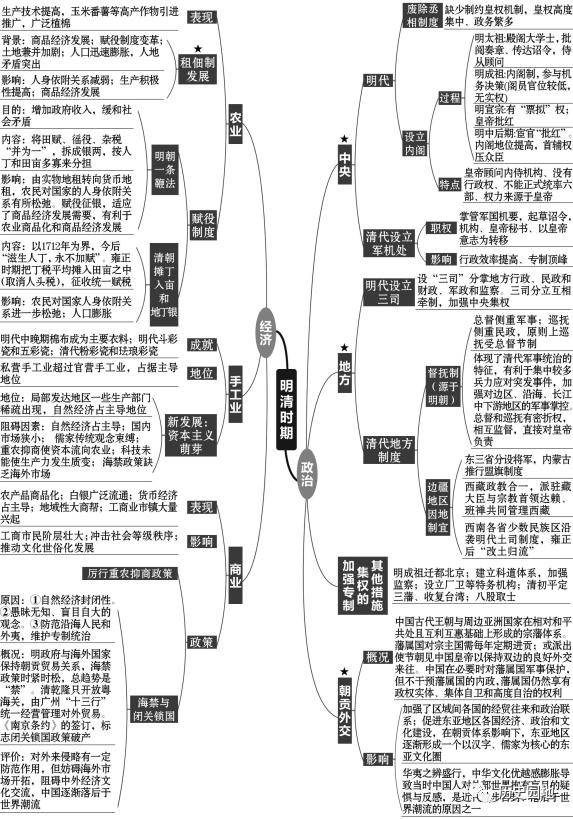 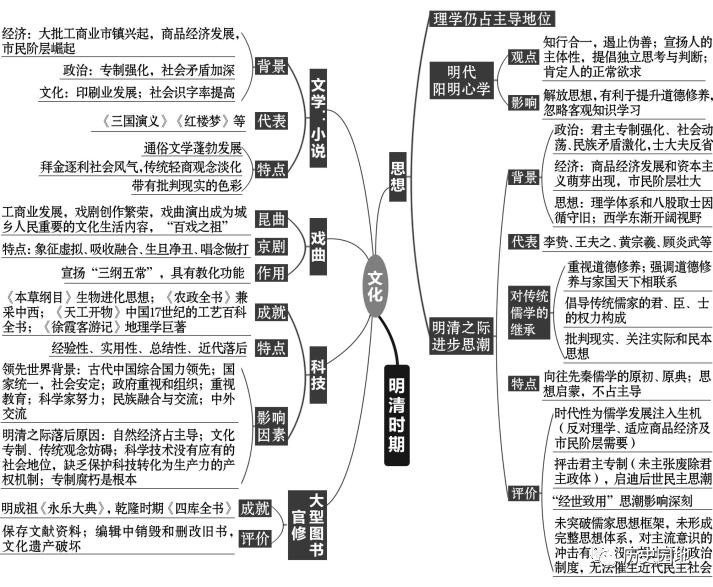 晚晴时期政治经济文化清末民初时期政治经济思想新民主主义革命时期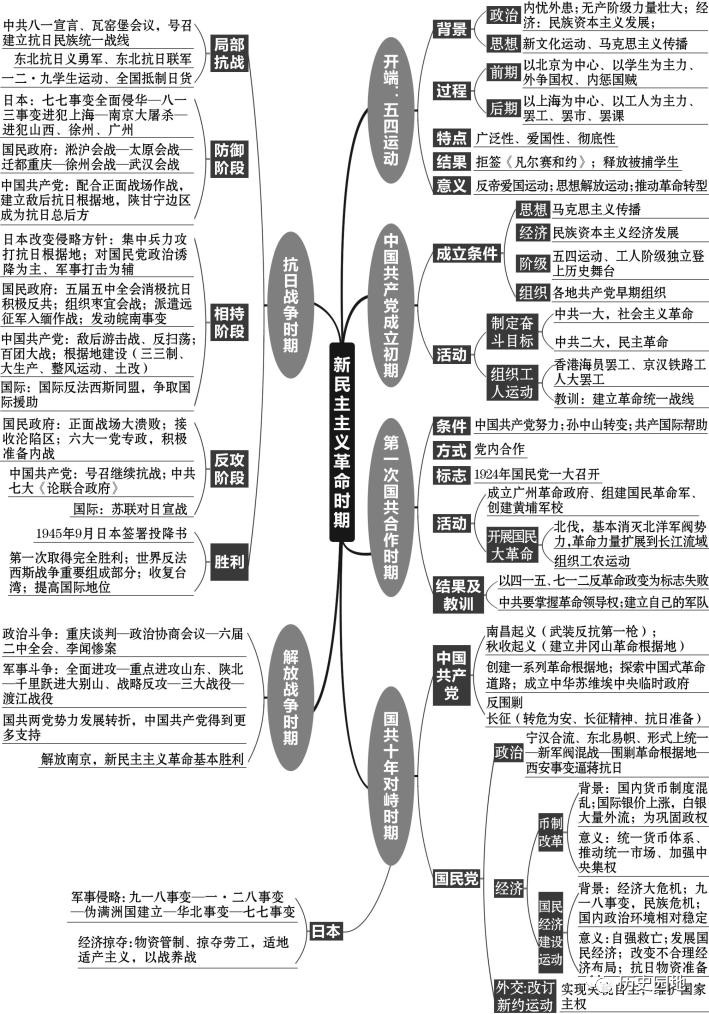 新中国建设时期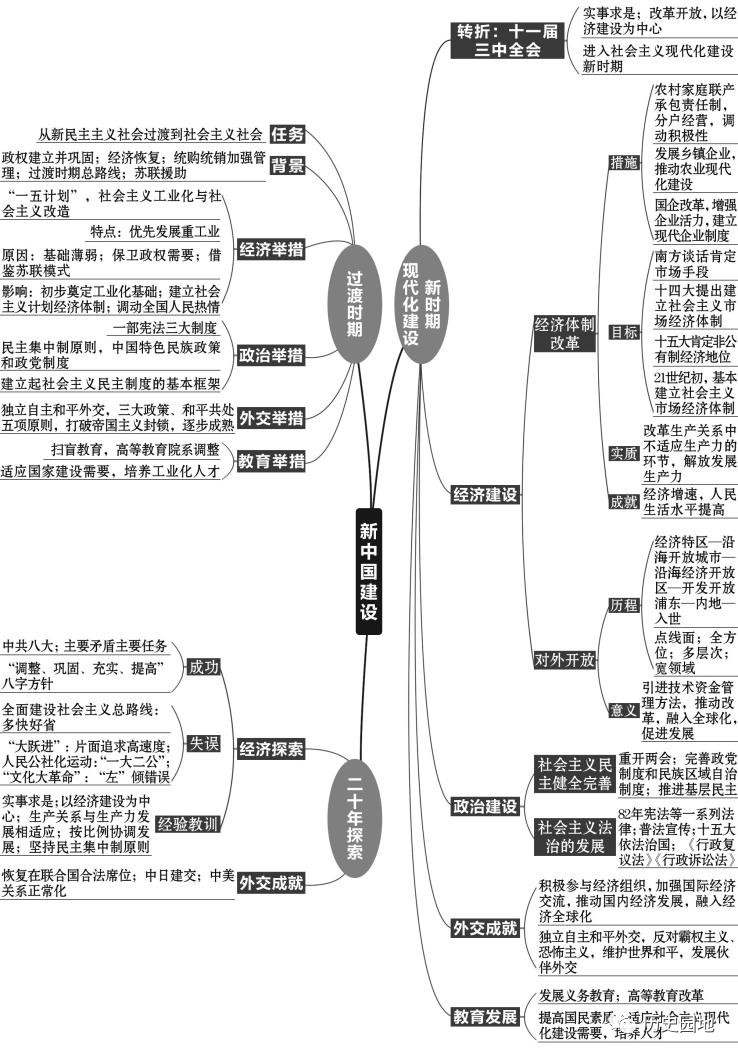 古代西方文明源头14—17世纪政治、经济、思想和国际关系演变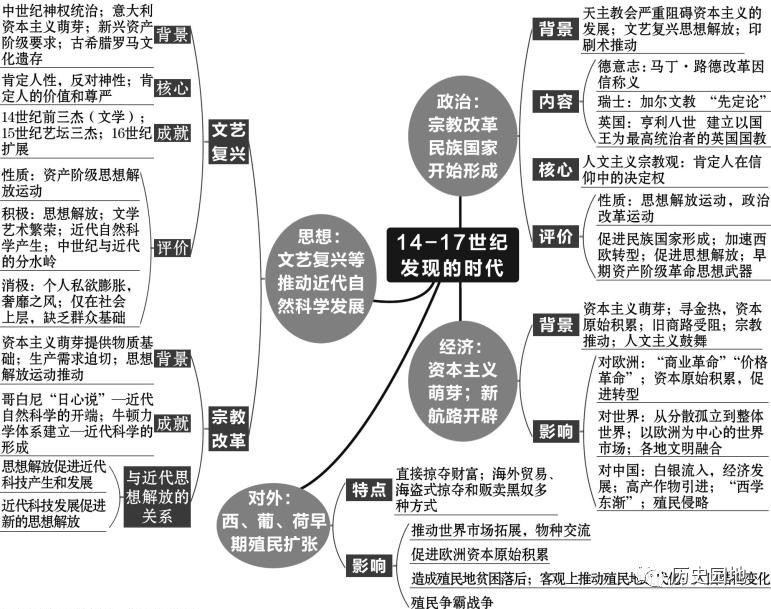 17—18世纪政治、经济、思想和国际关系演变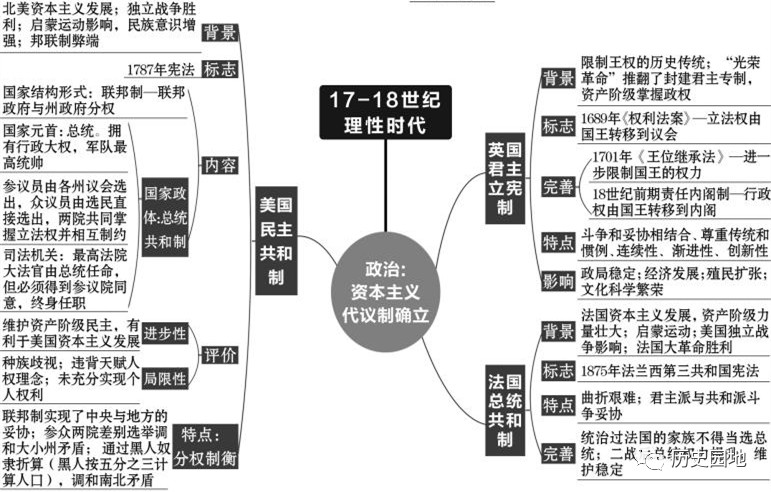 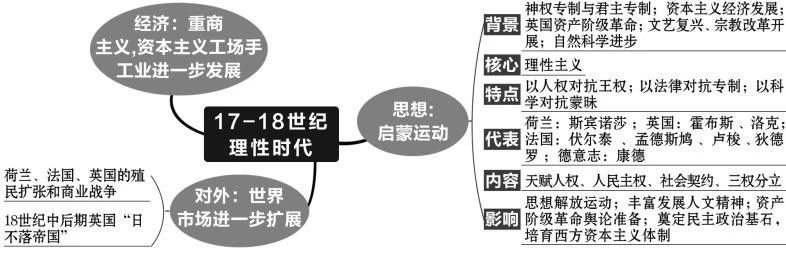 18—20世纪初政治、经济、思想和国际关系演变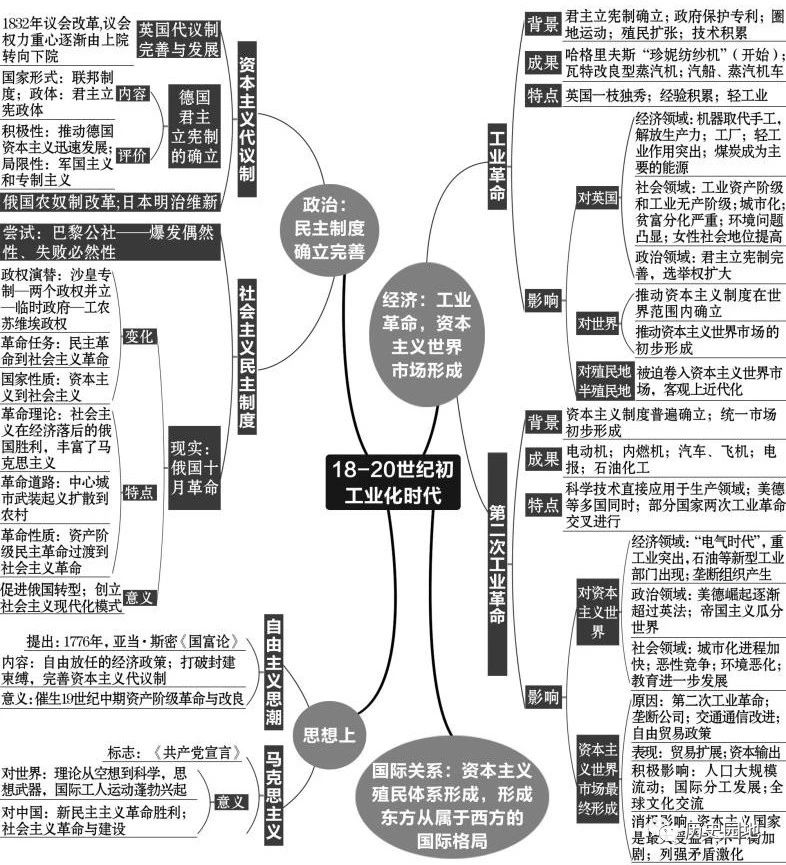 两次世界大战间资本主义和社会主义现代化模式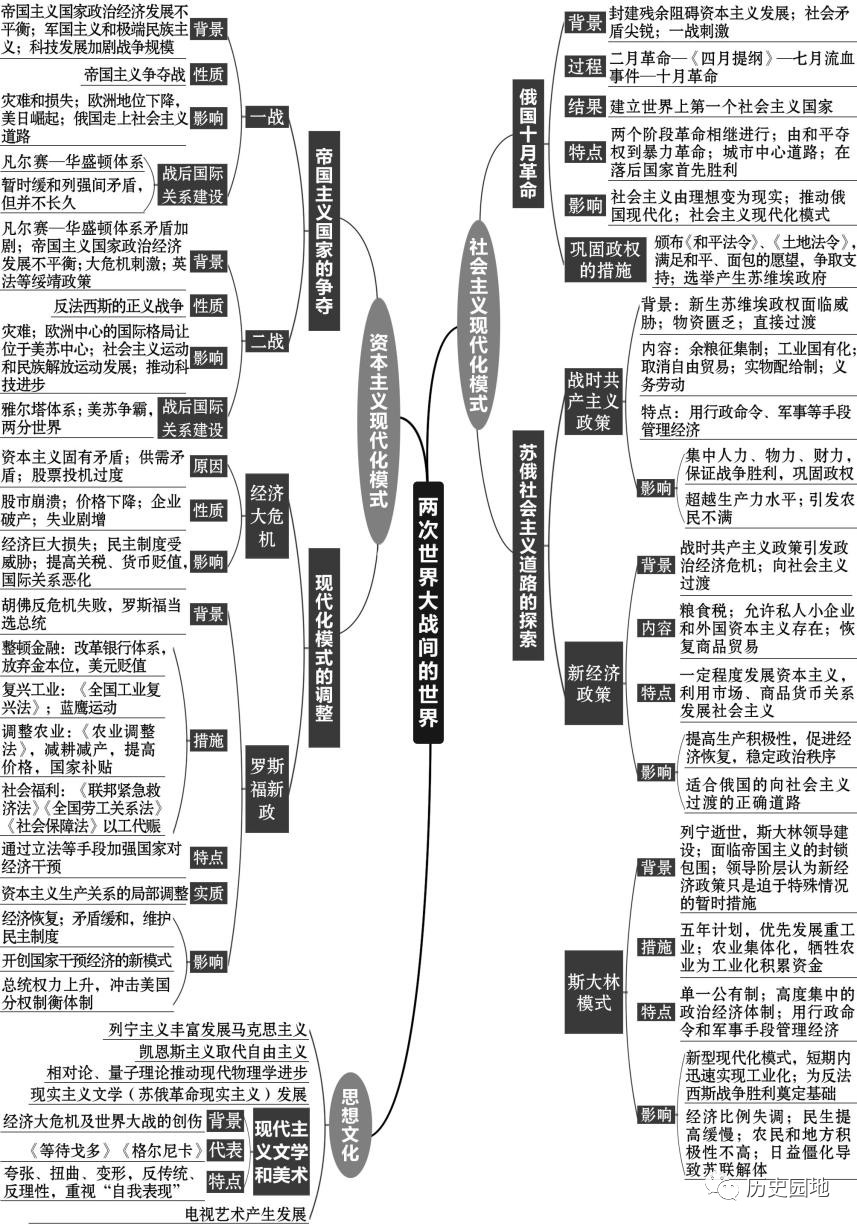 二战后政治和经济格局演变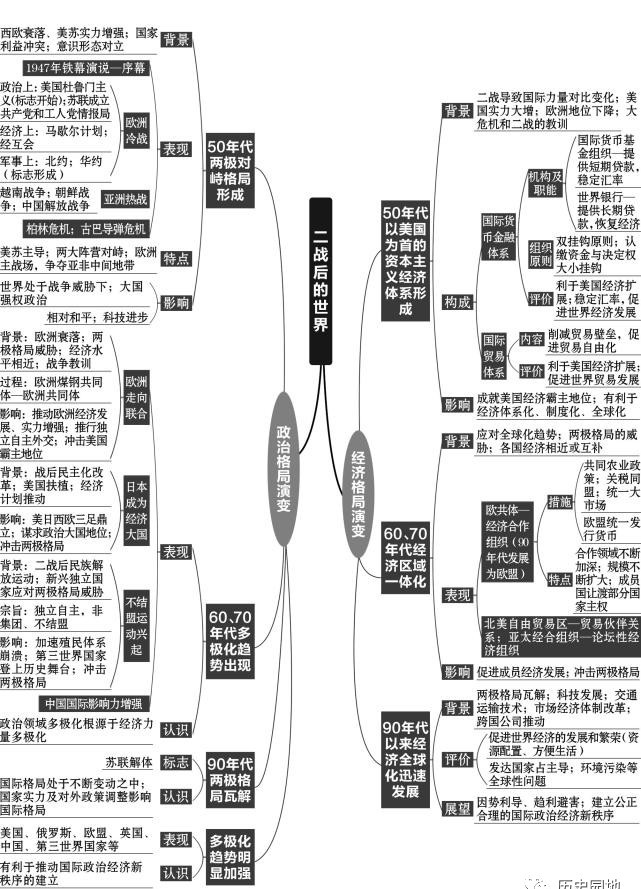 二战后苏联改革和资本主义经济模式调整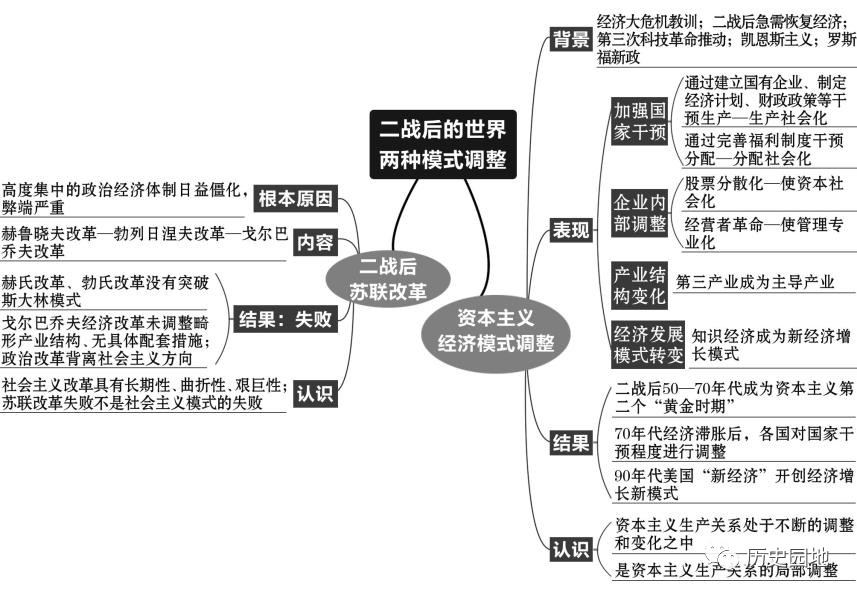 